Инфографикапоследовательности прохождения процедур строительства объекта жилищного строительства       в  _муниципальном районе «Чернышевский район»                                                                                               (наименование органа местного самоуправления)Этап №1. Предпроектная подготовкаЭтап №2. Проектирование (застройщик самостоятельно выбирает проектную организацию) Этап №3. Подготовка к строительствуЭтап №4. Строительно – монтажные работы (застройщик самостоятельно осуществляет СМР)Этап №5. Завершение строительно – монтажных работЭтап №6. Подключение к ресурсамЭтап №7. Ввод в эксплуатацию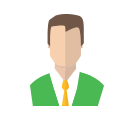 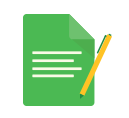 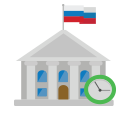 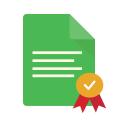 до 30дней№ п/пПроцедураОИВ, ответственный за проведение;ФИО, должность, контактыответственного лица;режим работыСрок проведенияРезультат1Получение градостроительного плана земельного участкаОтдел строительства, архитектуры, дорожного хозяйства и транспорта администрации МР «Чернышевский район» (далее – отдел ЖКХ)Кузнецова Татьяна Михайловна, главный специалист отдела  тел.8(30265) 2-11-60,Пн.- чтв. 800 – 1715, перерыв: 1200 - 1300Пятн.-8.00 -16.00до 14 рабочих дней(процедура проводится параллельно  процедурам по заключению договоров на технологическое  подключение)Градостроительный план земельного участка2Заключение договора о подключении к электрическим сетямПАО «МРСК Сибири-Читаэнерго»Руководитель: Грунов Иван Михайлович№ контактного телефона:8(30265) 2-10-45;Часы работы: пн-пятн  8.00 -17.00, перерыв 12.00-13.00до 20 календарных дней(процедура проводится параллельно по каждому виду сетей)Договор о технологическом присоединении к электрическим сетям3Заключение договора о подключении к системе теплоснабженияООО  Центральная котельная»Руководитель: Вологдин Владимир Иванович, тел.8(30265)  2-03-59 zc23551@yandex.ruООО «Благоустройство-Чернышевск»8(30265)21131;  blagoustroystvo-chern@mail.ruПн.- пт. 800 - 1700, обед: 1200 - 1300АО «Тепловодоканал» Ген.директор Танаев Сергей Николаевич, chita@tvk-chara.ru (А-Зиловское, Урюм);АО «ЗабТЭК» Ген.директор Юдаев Андрей Николаевич :  Букачача, Бушулей), com_sekretar@mail.ru;до 30 календарных дней(процедура проводится параллельно по каждому виду сетей)Договор о подключении к системе теплоснабжения, при необходимости может включать подключение к системам вентиляции, отопления, кондиционирования и горячего водоснабжения4Заключение договора о подключении к централизованным системам холодного водоснабжения и водоотведенияОАО «РЖД» Забайкальская дирекция тепловодоснабжения. Начальник Могочинского производственного участка Шарунов  Александр Сергеевич830241 2-22-76.Окладникова Анастасия Владимировна okladnikovav@mail.zabtrans.ruПн.- пт. 800 - 1700, обед: 1200 - 1300до 30 календарных дней(процедура проводится параллельно по каждому виду сетей)Договор о подключении к централизованным системам холодного водоснабжения и водоотведения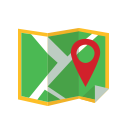 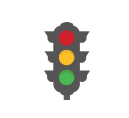 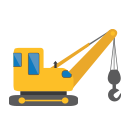 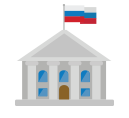 до 30дней№ п/пПроцедураОИВ, ответственный за проведение;ФИО, должность, контактыответственного лица;режим работыСрок проведенияРезультат1Получение заключения государственной экспертизы проектной документации и (или) результатов инженерных изысканий в отношении жилых объектов, не относящихся к особо опасным, технически сложным или уникальнымГАУ «Госэкспертиза Забайкальского края»;Хабачева Ольга Александровна, начальник,(83022) 35-42-45,35-51-17http://zabgosexpertiza.ru/;Пн.- чтв. 800 – 1715, обед: 1200 - 1300птн.: Птн: 800 – 1600, обед: 1200 - 1300до 30 календарных днейЗаключение государственной экспертизы проектной документации и (или) результатов инженерных изысканий2Получение  заключения о соответствии проектной документации сводному плану подземных коммуникаций и сооруженийГлавы городских   поселений Пн.- чтв. 800 – 1715, перерыв: 1200 - 1300Пятн.-8.00 -16.00, перерыв: 1200 - 1300до 10 календарных днейЗаключение о соответствии проектной документации Сводному плану подземных коммуникаций и сооружений3Предоставление  решения о согласовании архитектурно-градостроительного облика объектаАдминистрация муниципального района «Чернышевский район»Глава МР «Чернышевский район» Наделяев В.В.8(30265) 2-18-40  адрес эл. почты: adm.chern@mail.ruПн.- чтв. 800 – 1715, обед: 1200 - 1300птн.: Птн: 800 – 1600, обед: 1200 - 1300   до 20 календарных днейРешение о согласовании архитектурно-градостроительного облика объекта4Получение разрешения на строительство Отдел ЖКХ, дорожного хозяйства, транспорта, строительства и архитектуры администрации МР «Чернышевский район» (далее – отдел ЖКХ)Уткина Наталья Петровна, главный специалист отдела ЖКХ, дорожного хозяйства, транспорта, строительства и архитектурытел.8(30265) 2-11-60,Пн.- чтв. 800 – 1715, перерыв: 1200 - 1300Пятн.-8.00 -16.00;Главы городских  поселений Пн.- чтв. 800 – 1715, перерыв: 1200 - 1300Пятн.-8.00 -16.00, перерыв: 1200 - 1300до 5 рабочих днейРазрешение на строительство5Оформление разрешения (ордера)  на проведение земляных работ, установку временных ограждений, размещение временных объектов Главы городских и сельских поселений Пн.- чтв. 800 – 1715, перерыв: 1200 - 1300Пятн.-8.00 -16.00, перерыв: 1200 - 1300до 10 календарных днейРазрешение (ордер) на осуществление земляных работ, установку временных ограждений, размещение временных объектов6Оформление  порубочного билета и (или) разрешения  на пересадку деревьев и кустарников  Главы городских и сельских поселений Пн.- чтв. 800 – 1715, перерыв: 1200 - 1300Пятн.-8.00 -16.00, перерыв: 1200 - 1300до 10 календарных днейРазрешение на  пересадку деревьев и кустарников7Направление извещения о начале строительства, реконструкции объекта капитального строительства и выдача программы проверокГосударственная инспекция Забайкальского края;Мартемьянова Татьяна Ивановна, начальник инспекции, (3022) 28-27-07, pochta@gosins.e-zab.ruПн.- чт. 845 - 1800, пт. 845 - 1645   обед: 1300 - 1400 до 7 рабочих днейПрограмма проведения проверок 8Подключение к электрическим сетям на период строительства РОССЕТИФилиал ПАО «МРСК Сибири» – «Читаэнерго»Директору филиала А.В. Солдатенко, 672010 г.Чита ул.Анохина, д.7 ;  priemnaya@ch.mrsks.ruПн.- пт. 800 - 1700, обед: 1200 - 1300до 20 календарных днейПодключенное электроснабжение на период строительства9Подключение к централизованным системам холодного водоснабжения и водоотведения на период строительстваОАО «РЖД» Забайкальская дирекция тепловодоснабжения. Начальник Могочинского производственного участка Шарунов  Александр Сергеевич830241 2-22-76.Окладникова Анастасия Владимировна okladnikovav@mail.zabtrans.ruПн.- пт. 800 - 1700, обед: 1200 - 1300до 10 календарных днейПодключенное холодное водоснабжение и водоотведение на период строительства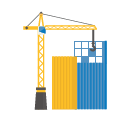 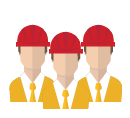 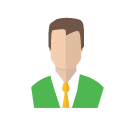 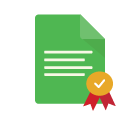 до 20дней№ п/пПроцедураОИВ, ответственный за проведение;ФИО, должность, контактыответственного лица;режим работыСрок проведенияРезультат1Проведение контрольно-геодезической съемки и передача исполнительной документации в уполномоченный орган Главы городских и сельских поселений Пн.- чтв. 800 – 1715, перерыв: 1200 - 1300Пятн.-8.00 -16.00, перерыв: 1200 - 1300до 10 календарных днейРазмещение исполнительных чертежей и схем на Сводном плане2Направление извещения об окончании строительства, реконструкции объекта капитального строительства, назначение  итоговой проверки законченного строительством объекта Государственная инспекция Забайкальского края;Мартемьянова Татьяна Ивановна, начальник инспекции, (3022) 28-27-07, pochta@gosins.e-zab.ruПн.- чт. 845 - 1800, пт. 845 - 1645   обед: 1300 - 1400до 7 рабочих днейРаспоряжение о проведении итоговой проверки законченного строительством объекта3Проведение проверки законченного строительством объектаГосударственная инспекция Забайкальского края;Мартемьянова Татьяна Ивановна, начальник инспекции, (3022) 28-27-07, pochta@gosins.e-zab.ruПн.- чт. 845 - 1800, пт. 845 - 1645   обед: 1300 - 1400до 20 рабочих днейАкт итоговой проверки законченного строительством объекта 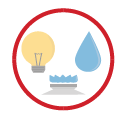 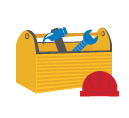 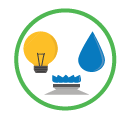 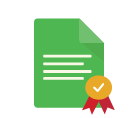 № п/пПроцедураОИВ, ответственный за проведение;ФИО, должность, контактыответственного лица;режим работыСрок проведенияРезультат1Присоединение объекта капитального строительства к электрическим сетямРОССЕТИФилиал ПАО «МРСК Сибири» – «Читаэнерго»Директору филиала А.В. Солдатенко, 672010 г.Чита ул.Анохина, д.7 ;  priemnaya@ch.mrsks.ruв соответствии с договоромАкт технологического присоединения к электрическим сетям2Подключение объекта капитального строительства к системе теплоснабжения ООО  Центральная котельная»Руководитель: Вологдин Владимир Иванович, тел.8(30265)  2-03-59 zc23551@yandex.ruООО «Благоустройство-Чернышевск»8(30265)21131;  blagoustroystvo-chern@mail.ruПн.- пт. 800 - 1700, обед: 1200 - 1300АО «Тепловодоканал» Ген.директор Танаев Сергей Николаевич, chita@tvk-chara.ru (А-Зиловское, Урюм);АО «ЗабТЭК» Ген.директор Юдаев Андрей Николаевич :  Букачача, Бушулей), com_sekretar@mail.ru;в соответствии с договоромАкт о подключении к системе теплоснабжения и, в случае необходимости, подключения к системам вентиляции, кондиционирования, отопления и горячего водоснабжения3Подключение к централизованным системам холодного водоснабжения и водоотведения ОАО «РЖД» Забайкальская дирекция тепловодоснабжения. Начальник Могочинского производственного участка Шарунов  Александр Сергеевич830241 2-22-76.Окладникова Анастасия Владимировна okladnikovav@mail.zabtrans.ruПн.- пт. 800 - 1700, обед: 1200 - 1300в соответствии с договоромАкт о подключении к централизованным системам холодного водоснабжения и водоотведения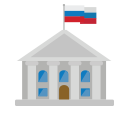 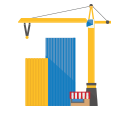 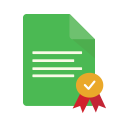 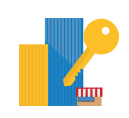 до 20дней№ п/пПроцедураОИВ, ответственный за проведение;ФИО, должность, контактыответственного лица;режим работыСрок проведенияРезультат1Получение заключения о соответствии построенного, реконструированного объекта капительного строительства требованиям технических регламентов и проектной документации, в том числе требованиям энергетической эффективности и требованиям оснащенности объекта капитального строительства приборами учета используемых энергетических ресурсовГосударственная инспекция Забайкальского края;Мартемьянова Татьяна Ивановна, начальник инспекции, (3022) 28-27-07, pochta@gosins.e-zab.ruПн.- чт. 845 - 1800, пт. 845 - 1645   обед: 1300 - 1400до 10 рабочих днейЗаключение о соответствии построенного, реконструированного объекта капитального строительства требованиям проектной документации, в том числе требованиям энергетической эффективности и требованиям оснащенности объекта капитального строительства приборами учета используемых энергетических ресурсов2Получение технических планов на здание и наружные инженерные коммуникацииКГУП «Забайкальское БТИ»Гримашевич Владимир Ильич, генеральный директор предприятия, (3022) 32-12-21, 32-19-11,  bti@bti-chita.ru Пн.- пт. 800 - 1715 , обед: 1300 - 1400     в соответствии с договором  Технический план здания3Получение разрешения на ввод объекта в эксплуатациюОтдел ЖКХ, дорожного хозяйства, транспорта, строительства и архитектуры администрации МР «Чернышевский район» (далее – отдел ЖКХ)Уткина Наталья Петровна, главный специалист отдела ЖКХ, дорожного хозяйства, транспорта, строительства и архитектурытел.8(30265) 2-11-60,Пн.- чтв. 800 – 1715, перерыв: 1200 - 1300Пятн.-8.00 -16.00Главы городских поселений Пн.- чтв. 800 – 1715, перерыв: 1200 - 1300Пятн.-8.00 -16.00, перерыв: 1200 - 1300до 7 рабочих днейРазрешение на ввод объекта в эксплуатацию4Закрытие  разрешения (ордера) на проведение земляных работ, установку временных ограждений, размещение временных объектовГлавы городских и сельских поселений Пн.- чтв. 800 – 1715, перерыв: 1200 - 1300Пятн.-8.00 -16.00, перерыв: 1200 - 1300до 10 календарных днейУведомление о закрытии ордера5Государственный кадастровый учет  и государственная регистрация права собственности на объект недвижимого имуществаУправление федеральной службы государственной регистрации кадастра и картографии по Забайкальскому краюТихенко Алексей Алексеевич, и.о. руководителя, 8(3022)32-13-71, rosreestr.ru/Пн.- чт. 800 - 1700, пт. 800 - 1545до  10 рабочих днейКадастровый паспорт и Свидетельство о государственной регистрации права